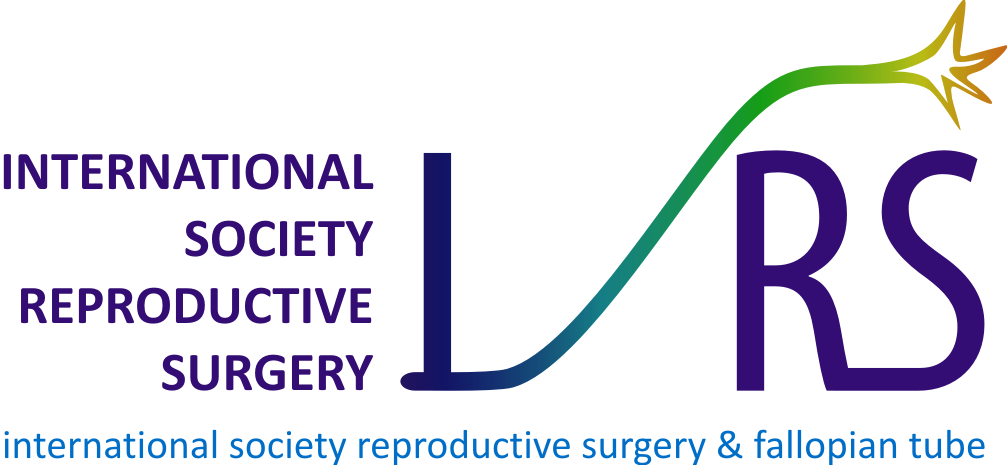 If you would like to present your research or clinical data at our annual update meeting this will be a great opportunity. Please submit abstract if appropriate. A select few will get an opportunity to present their work as an oral presentation at the meeting. The best presentation will get a free place in the Transvaginal Ultrasound workshop in 2018 PLEASE PRINT	LAST NAME: __________________________________________________________________________FIRST NAME: __________________________________________________________________________DESIGNATION/ POSITION:__________________________________________________________________________EMAIL:  __________________________________________________________________________PLACE OF WORK:__________________________________________________________________________ABSTRACT SUMMARY:PLEASE COMPLETE THIS FORM AND RETURN  TO:	Jo VillalardEmail : jvillalard@conceptfertility.comConcept Fertility clinic14 Point Pleasant, Wandsworth Park, London, UKSW18 1GGTel : 00 44 2033883000